
ՀԱՅԱՍՏԱՆԻ ՀԱՆՐԱՊԵՏՈՒԹՅԱՆ ՇԻՐԱԿԻ ՄԱՐԶԻ 
ԱԽՈՒՐՅԱՆ ՀԱՄԱՅՆՔ 
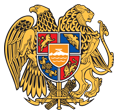 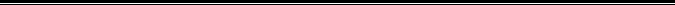 ԱՐՁԱՆԱԳՐՈՒԹՅՈՒՆ N 2
27 ՓԵՏՐՎԱՐԻ 2020թվական

ՀԱՅԱՍՏԱՆԻ ՀԱՆՐԱՊԵՏՈՒԹՅԱՆ ՇԻՐԱԿԻ ՄԱՐԶԻ 
ԱԽՈՒՐՅԱՆ ՀԱՄԱՅՆՔԻ  ԱՎԱԳԱՆՈՒ ԱՐՏԱՀԵՐԹ ՆԻՍՏԻ2020 թվականի փետրվարի 27-ին տեղի ունեցավ Հայաստանի Հանրապետության Շիրակի մարզի Ախուրյան համայնքի ավագանու արտահերթ նիստ:
Համայնքի ավագանու հրավերով նիստին ներկա էին ավագանու 13 անդամներ:
Բացակա էին` Գեվորգ Բաբուջյանը, Արտաշես Դրմեյանը:Ավագանու նիստին մասնակցում էին՝  համայնքի բնակավայրերի վարչական ղեկավարները,աշխատակազմի աշխատակիցներ, «Քաղաքացիների ձայնն ու գործունեությունը Հայաստանի խոշորացված համայնքներում» ծրագրի համակարգողը: 
Նիստը վարում էր  համայնքի ղեկավար` Արծրունի Իգիթյանը:Լսեցին օրակարգի հետևյալ հարցը. 
ՀԱՅԱՍՏԱՆԻ ՀԱՆՐԱՊԵՏՈՒԹՅԱՆ ՇԻՐԱԿԻ ՄԱՐԶԻ ԱԽՈՒՐՅԱՆ ՀԱՄԱՅՆՔԻ ԱՎԱԳԱՆՈՒ 2020 ԹՎԱԿԱՆԻ ՓԵՏՐՎԱՐԻ 27-Ի ԱՐՏԱՀԵՐԹ ՆԻՍՏԻ ՕՐԱԿԱՐԳԸ ՍԱՀՄԱՆԵԼՈՒ ՄԱՍԻՆ 
                                                                                 /Զեկ. ԱՐԾՐՈՒՆԻ ԻԳԻԹՅԱՆ/Ղեկավարվելով «Տեղական ինքնակառավարման մասին» Հայաստանի Հանրապետության օրենքի 14-րդ հոդվածի 6-րդ մասի դրույթով՝Հայաստանի Հանրպետության Շիրակի մարզի Ախուրյան համայնքի ավագանին որոշում է․
Հաստատել ավագանու 2020թվականի փետրվարի 27-ի արտահերթ նիստի հետևյալ օրակարգը․
  1.«Քաղաքացու բյուջե» ենթադրամաշնորհի հայտը հաստատելու մասին։
/Զեկուցող՝ Հայաստանի Հանրապետության Շիրակի մարզի Ախուրյան համայնքի ղեկավար Ա․Իգիթյան /        1.Լսեցին  «ՔԱՂԱՔԱՑՈՒ ԲՅՈՒՋԵ»  ԵՆԹԱԴՐԱՄԱՇՆՈՐՀԱՅԻՆ ՄՐՑՈՒՅԹԻՆ                       
                           ՀԱՅԱՍՏԱՆԻ ՀԱՆՐԱՊԵՏՈՒԹՅԱՆ ՇԻՐԱԿԻ ՄԱՐԶԻ ԱԽՈՒՐՅԱՆ 
                           ՀԱՄԱՅՆՔԻ ՄԱՍՆԱԿՑՈՒԹՅԱՆ ՀԱՅՏԸ ՀԱՍՏԱՏԵԼՈՒ ՄԱՍԻՆ 
                                                                                                         /Զեկ. ԱՐԾՐՈՒՆԻ ԻԳԻԹՅԱՆ/Ղեկավարվելով «Տեղական ինքնակառավարման մասին» Հայաստանի Հանրապետության օրենքի 18-րդ հոդվածի 1-ին մասի 42-րդ կետի դրույթով, Եվրոպական Միության կողմից ֆինանսավորվող «Քաղաքացիների ձայնն ու գործունեությունը Հայաստանի խոշորացված համայնքներում» ծրագրի շրջանակում բացօթյա ժամանցին և համայնքային զբոսաշրջության զարգացմանն ուղղված ՝ «Քաղաքացու բյուջե» ենթադրամաշնորհի մրցույթին  մասնակցելու նպատակով  Հայաստանի Հանրապետության Շիրակի մարզի Ախուրյան համայնքի ավագանին  որոշում է.
     Հաստատել «Քաղաքացու բյուջե» ենթադրամաշնորհի  համար Հայաստանի Հանրապետության Շիրակի մարզի Ախուրյան համայնքի մասնակցության հայտը:Օրակարգի հիմնական  հարցի քվերկությունից  հետո  ավագանու անդամները լսեցին  Հայաստանի Հանրապետության Շիրակի մարզի Ախուրյան համայնքի վարչական ղեկավարների տարեկան հաշվետվությունը, տրվեցին պարզաբանումներ  և 2019 թվականի ընթացքում կատարված աշխատանքներն հիմնականում գնահատվեցին բավարար:  Բոլոր վարչական բնակավայրեում հողի հարկի հավաքագրման տոկոսը 
100-ից ավելի էր:Հայաստանի Հանրապետության Շիրակի մարզի Ախուրյան համայնքի համայնքի  ղեկավար՝    ԱՐԾՐՈՒՆԻ ԻԳԻԹՅԱՆՆիստն արձանագրեց `  Հայկանուշ Խաչատրյանը:
27 փետրվարի  2020թվական
գ.Ախուրյան
Կողմ-13Դեմ-0Ձեռնպահ-0   Որոշումն ընդունված է:Ավագանու անդամներ ՖՐՈՒՆԶԵ ԱՆՏՈՆՅԱՆԺԻՐԱՅՐ ԳԱԲՈՅԱՆԱՐՏԱՇԵՍ ԳԵՎՈՐԳՅԱՆՎՈԼՈԴՅԱ ԷԼԲԱԿՅԱՆՀՈՎՀԱՆՆԵՍ ԽԱՉԱՏՐՅԱՆԱՐՄԵՆ ՀԱՄԻԿՅԱՆՎԱԼՈԴՅԱ ՀՈՎՀԱՆՆԻՍՅԱՆԼԱԴԻԿ ՂԱԶԱՐՅԱՆՏԻԳՐԱՆ ՄԱԹԵՎՈՍՅԱՆՀՈՎՀԱՆՆԵՍ ՄԱԹՈՍՅԱՆՄՀԵՐ ՄՆԱՑՅԱՆԱՐԱՄԱՅԻՍ ՄՔՈՅԱՆԳԵՂԱՄ ՊԵՏՐՈՍՅԱՆ